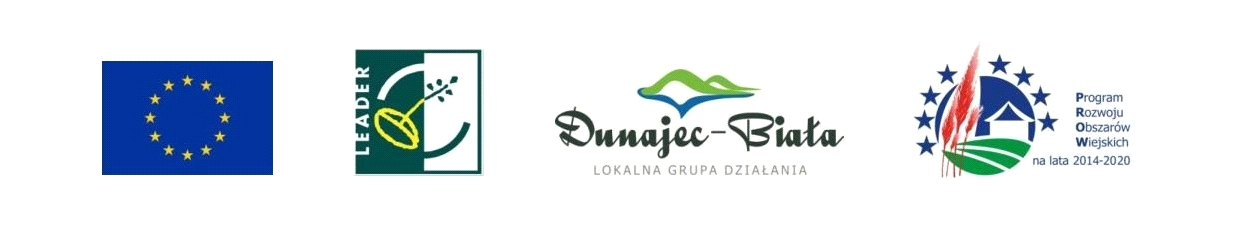 

„Europejski Fundusz Rolny na rzecz Rozwoju Obszarów Wiejskich: Europa inwestująca w obszary wiejskie”FORMULARZ ZGŁASZANIA UWAG
do procedur oceny i wyboru operacji w ramach wdrażania LSRInformacja o zgłaszającym:Zgłaszane uwagi, wnioski i sugestie do procedur oceny i wyboru operacji:Imię i nazwiskoInstytucja/organizacja (jeśli dotyczy)Adres do korespondencjiAdres e-mailTelefon kontaktowyLp.Procedura do której odnosi się uwagaAktualna treść proceduryPropozycja zmiany1.2.3.